Table 9.1 Science, arts and professional qualifications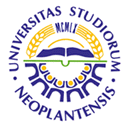 UNIVERSITY OF NOVI SADFACULTY OF AGRICULTURE 21000 NOVI SAD, TRG DOSITEJA OBRADOVIĆA 8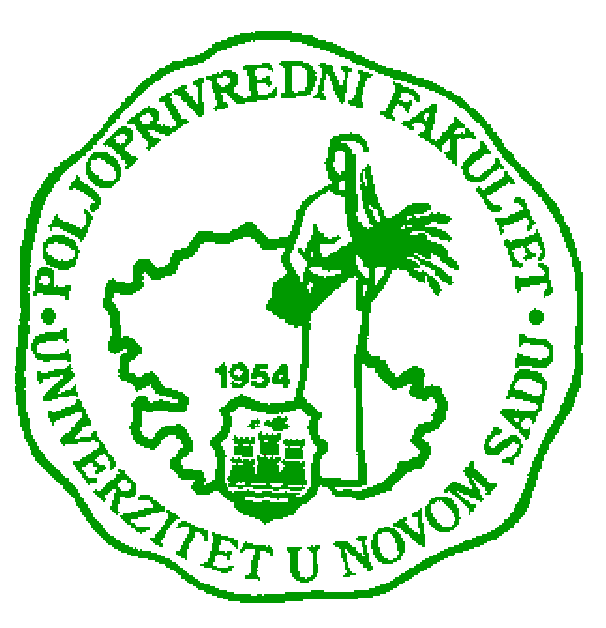 Study Programme AccreditationMASTER ACADEMIC STUDIES (Field plant growing)Name and last name: Marina Putnik-DelićName and last name: Marina Putnik-DelićName and last name: Marina Putnik-DelićName and last name: Marina Putnik-DelićName and last name: Marina Putnik-DelićName and last name: Marina Putnik-DelićName and last name: Marina Putnik-DelićName and last name: Marina Putnik-DelićAcademic title: Assistant ProfessorAcademic title: Assistant ProfessorAcademic title: Assistant ProfessorAcademic title: Assistant ProfessorAcademic title: Assistant ProfessorAcademic title: Assistant ProfessorAcademic title: Assistant ProfessorAcademic title: Assistant ProfessorFull Professor/Assistant ProfessorFull Professor/Assistant ProfessorFull Professor/Assistant ProfessorFull Professor/Assistant ProfessorFull Professor/Assistant ProfessorName of the institution where the teacher works full time and starting date:Name of the institution where the teacher works full time and starting date:Name of the institution where the teacher works full time and starting date:Name of the institution where the teacher works full time and starting date:Name of the institution where the teacher works full time and starting date:Name of the institution where the teacher works full time and starting date:Name of the institution where the teacher works full time and starting date:Name of the institution where the teacher works full time and starting date:University of Novi Sad, Faculty of Agriculture, 21.01.2008.University of Novi Sad, Faculty of Agriculture, 21.01.2008.University of Novi Sad, Faculty of Agriculture, 21.01.2008.University of Novi Sad, Faculty of Agriculture, 21.01.2008.University of Novi Sad, Faculty of Agriculture, 21.01.2008.Scientific or art field:Scientific or art field:Scientific or art field:Scientific or art field:Scientific or art field:Scientific or art field:Scientific or art field:Scientific or art field:Plant physiology and nutritionPlant physiology and nutritionPlant physiology and nutritionPlant physiology and nutritionPlant physiology and nutritionAcademic carieerAcademic carieerAcademic carieerAcademic carieerAcademic carieerAcademic carieerAcademic carieerAcademic carieerAcademic carieerAcademic carieerAcademic carieerAcademic carieerAcademic carieerYearInstitutionInstitutionInstitutionInstitutionInstitutionFieldFieldAcademic title election:Academic title election:Academic title election:Academic title election:Academic title election:2014University of Novi Sad, Faculty of AgricultureUniversity of Novi Sad, Faculty of AgricultureUniversity of Novi Sad, Faculty of AgricultureUniversity of Novi Sad, Faculty of AgricultureUniversity of Novi Sad, Faculty of AgriculturePlant physiology and nutrition Plant physiology and nutrition PhD thesis:PhD thesis:PhD thesis:PhD thesis:PhD thesis:2013University of Novi Sad, Faculty of AgricultureUniversity of Novi Sad, Faculty of AgricultureUniversity of Novi Sad, Faculty of AgricultureUniversity of Novi Sad, Faculty of AgricultureUniversity of Novi Sad, Faculty of AgriculturePlant physiologyPlant physiologySpecialization:Specialization:Specialization:Specialization:Specialization:-Magister thesisMagister thesisMagister thesisMagister thesisMagister thesis2006University of Novi Sad, Faculty of AgricultureUniversity of Novi Sad, Faculty of AgricultureUniversity of Novi Sad, Faculty of AgricultureUniversity of Novi Sad, Faculty of AgricultureUniversity of Novi Sad, Faculty of AgriculturePhythopathologyPhythopathologyBachelor's thesisBachelor's thesisBachelor's thesisBachelor's thesisBachelor's thesis2002University of Novi Sad, Faculty of AgricultureUniversity of Novi Sad, Faculty of AgricultureUniversity of Novi Sad, Faculty of AgricultureUniversity of Novi Sad, Faculty of AgricultureUniversity of Novi Sad, Faculty of AgriculturePhytomedicinePhytomedicineList of courses being held by the teacher in the accredited study programmesList of courses being held by the teacher in the accredited study programmesList of courses being held by the teacher in the accredited study programmesList of courses being held by the teacher in the accredited study programmesList of courses being held by the teacher in the accredited study programmesList of courses being held by the teacher in the accredited study programmesList of courses being held by the teacher in the accredited study programmesList of courses being held by the teacher in the accredited study programmesList of courses being held by the teacher in the accredited study programmesList of courses being held by the teacher in the accredited study programmesList of courses being held by the teacher in the accredited study programmesList of courses being held by the teacher in the accredited study programmesList of courses being held by the teacher in the accredited study programmesIDCourse nameCourse nameCourse nameCourse nameCourse nameCourse nameStudy programme name, study typeStudy programme name, study typeStudy programme name, study typeNumber of active teaching classes1.1.3ORT3O113OHK3O123OFM3O123OВВ3O103OАГ3O12.Plant physiology (RP, FM, VV, H, AZ)Plant physiology (RP, FM, VV, H, AZ)Plant physiology (RP, FM, VV, H, AZ)Plant physiology (RP, FM, VV, H, AZ)Plant physiology (RP, FM, VV, H, AZ)Plant physiology (RP, FM, VV, H, AZ)BBB52.2.3OPA1O04Plant physiology (PА)Plant physiology (PА)Plant physiology (PА)Plant physiology (PА)Plant physiology (PА)Plant physiology (PА)BBB43.3.3OOP3O11Plant and animal physiology (ОP)Plant and animal physiology (ОP)Plant and animal physiology (ОP)Plant and animal physiology (ОP)Plant and animal physiology (ОP)Plant and animal physiology (ОP)BBB24.4.3ОАЕ1О01Soil fertility, fertilization and plant nutrition (АЕ)Soil fertility, fertilization and plant nutrition (АЕ)Soil fertility, fertilization and plant nutrition (АЕ)Soil fertility, fertilization and plant nutrition (АЕ)Soil fertility, fertilization and plant nutrition (АЕ)Soil fertility, fertilization and plant nutrition (АЕ)BBB25.5.3ORT6O243OHK6O263OFM8O363OАГ8O36..Ecotoxicology and environmental protection (RP, FM,  H, AZ)Ecotoxicology and environmental protection (RP, FM,  H, AZ)Ecotoxicology and environmental protection (RP, FM,  H, AZ)Ecotoxicology and environmental protection (RP, FM,  H, AZ)Ecotoxicology and environmental protection (RP, FM,  H, AZ)Ecotoxicology and environmental protection (RP, FM,  H, AZ)BBB1.56.6.3МZI1О02Crop nutritionCrop nutritionCrop nutritionCrop nutritionCrop nutritionCrop nutritionMMM1.57.7.7МGB9О01Agroecology and protection of agroecosystemsAgroecology and protection of agroecosystemsAgroecology and protection of agroecosystemsAgroecology and protection of agroecosystemsAgroecology and protection of agroecosystemsAgroecology and protection of agroecosystemsMMM1.5Representative references (minimum 5, not more than 10)Representative references (minimum 5, not more than 10)Representative references (minimum 5, not more than 10)Representative references (minimum 5, not more than 10)Representative references (minimum 5, not more than 10)Representative references (minimum 5, not more than 10)Representative references (minimum 5, not more than 10)Representative references (minimum 5, not more than 10)Representative references (minimum 5, not more than 10)Representative references (minimum 5, not more than 10)Representative references (minimum 5, not more than 10)Representative references (minimum 5, not more than 10)Representative references (minimum 5, not more than 10)Maksimović I, Kastori R, Putnik-Delić M, Borišev M (2014): Effect of yttrium on photosynthesis an d water relations in young maize plants. Journal  of Rare Earths, Vol. 32, No. 4, Apr. 2014: 371-378.Maksimović I, Kastori R, Putnik-Delić M, Borišev M (2014): Effect of yttrium on photosynthesis an d water relations in young maize plants. Journal  of Rare Earths, Vol. 32, No. 4, Apr. 2014: 371-378.Maksimović I, Kastori R, Putnik-Delić M, Borišev M (2014): Effect of yttrium on photosynthesis an d water relations in young maize plants. Journal  of Rare Earths, Vol. 32, No. 4, Apr. 2014: 371-378.Maksimović I, Kastori R, Putnik-Delić M, Borišev M (2014): Effect of yttrium on photosynthesis an d water relations in young maize plants. Journal  of Rare Earths, Vol. 32, No. 4, Apr. 2014: 371-378.Maksimović I, Kastori R, Putnik-Delić M, Borišev M (2014): Effect of yttrium on photosynthesis an d water relations in young maize plants. Journal  of Rare Earths, Vol. 32, No. 4, Apr. 2014: 371-378.Maksimović I, Kastori R, Putnik-Delić M, Borišev M (2014): Effect of yttrium on photosynthesis an d water relations in young maize plants. Journal  of Rare Earths, Vol. 32, No. 4, Apr. 2014: 371-378.Maksimović I, Kastori R, Putnik-Delić M, Borišev M (2014): Effect of yttrium on photosynthesis an d water relations in young maize plants. Journal  of Rare Earths, Vol. 32, No. 4, Apr. 2014: 371-378.Maksimović I, Kastori R, Putnik-Delić M, Borišev M (2014): Effect of yttrium on photosynthesis an d water relations in young maize plants. Journal  of Rare Earths, Vol. 32, No. 4, Apr. 2014: 371-378.Maksimović I, Kastori R, Putnik-Delić M, Borišev M (2014): Effect of yttrium on photosynthesis an d water relations in young maize plants. Journal  of Rare Earths, Vol. 32, No. 4, Apr. 2014: 371-378.Maksimović I, Kastori R, Putnik-Delić M, Borišev M (2014): Effect of yttrium on photosynthesis an d water relations in young maize plants. Journal  of Rare Earths, Vol. 32, No. 4, Apr. 2014: 371-378.Maksimović I, Kastori R, Putnik-Delić M, Borišev M (2014): Effect of yttrium on photosynthesis an d water relations in young maize plants. Journal  of Rare Earths, Vol. 32, No. 4, Apr. 2014: 371-378.Maksimović I, Kastori R, Putnik-Delić M, Borišev M (2014): Effect of yttrium on photosynthesis an d water relations in young maize plants. Journal  of Rare Earths, Vol. 32, No. 4, Apr. 2014: 371-378.Putnik-Delić M, Maksimović I, Venezia A, Nagl N (2013) Free proline accumulation in young sugar beet plants and in tissue culture explants under water deficiency as tools for assessment of drought tolerance. Romanian Agricultural Research 30, (online: http://www.incda-fundulea.ro/rar/rar30.htm).Putnik-Delić M, Maksimović I, Venezia A, Nagl N (2013) Free proline accumulation in young sugar beet plants and in tissue culture explants under water deficiency as tools for assessment of drought tolerance. Romanian Agricultural Research 30, (online: http://www.incda-fundulea.ro/rar/rar30.htm).Putnik-Delić M, Maksimović I, Venezia A, Nagl N (2013) Free proline accumulation in young sugar beet plants and in tissue culture explants under water deficiency as tools for assessment of drought tolerance. Romanian Agricultural Research 30, (online: http://www.incda-fundulea.ro/rar/rar30.htm).Putnik-Delić M, Maksimović I, Venezia A, Nagl N (2013) Free proline accumulation in young sugar beet plants and in tissue culture explants under water deficiency as tools for assessment of drought tolerance. Romanian Agricultural Research 30, (online: http://www.incda-fundulea.ro/rar/rar30.htm).Putnik-Delić M, Maksimović I, Venezia A, Nagl N (2013) Free proline accumulation in young sugar beet plants and in tissue culture explants under water deficiency as tools for assessment of drought tolerance. Romanian Agricultural Research 30, (online: http://www.incda-fundulea.ro/rar/rar30.htm).Putnik-Delić M, Maksimović I, Venezia A, Nagl N (2013) Free proline accumulation in young sugar beet plants and in tissue culture explants under water deficiency as tools for assessment of drought tolerance. Romanian Agricultural Research 30, (online: http://www.incda-fundulea.ro/rar/rar30.htm).Putnik-Delić M, Maksimović I, Venezia A, Nagl N (2013) Free proline accumulation in young sugar beet plants and in tissue culture explants under water deficiency as tools for assessment of drought tolerance. Romanian Agricultural Research 30, (online: http://www.incda-fundulea.ro/rar/rar30.htm).Putnik-Delić M, Maksimović I, Venezia A, Nagl N (2013) Free proline accumulation in young sugar beet plants and in tissue culture explants under water deficiency as tools for assessment of drought tolerance. Romanian Agricultural Research 30, (online: http://www.incda-fundulea.ro/rar/rar30.htm).Putnik-Delić M, Maksimović I, Venezia A, Nagl N (2013) Free proline accumulation in young sugar beet plants and in tissue culture explants under water deficiency as tools for assessment of drought tolerance. Romanian Agricultural Research 30, (online: http://www.incda-fundulea.ro/rar/rar30.htm).Putnik-Delić M, Maksimović I, Venezia A, Nagl N (2013) Free proline accumulation in young sugar beet plants and in tissue culture explants under water deficiency as tools for assessment of drought tolerance. Romanian Agricultural Research 30, (online: http://www.incda-fundulea.ro/rar/rar30.htm).Putnik-Delić M, Maksimović I, Venezia A, Nagl N (2013) Free proline accumulation in young sugar beet plants and in tissue culture explants under water deficiency as tools for assessment of drought tolerance. Romanian Agricultural Research 30, (online: http://www.incda-fundulea.ro/rar/rar30.htm).Putnik-Delić M, Maksimović I, Venezia A, Nagl N (2013) Free proline accumulation in young sugar beet plants and in tissue culture explants under water deficiency as tools for assessment of drought tolerance. Romanian Agricultural Research 30, (online: http://www.incda-fundulea.ro/rar/rar30.htm).Maksimović I, Kastori R, Putnik-Delić M, Zeremski T (2012) Yttrium - accumulation, translocation and distribution in young sunflower plants (Helianthus annuus L.) Fresenius Environ. Bull. 21(1), 11-18.Maksimović I, Kastori R, Putnik-Delić M, Zeremski T (2012) Yttrium - accumulation, translocation and distribution in young sunflower plants (Helianthus annuus L.) Fresenius Environ. Bull. 21(1), 11-18.Maksimović I, Kastori R, Putnik-Delić M, Zeremski T (2012) Yttrium - accumulation, translocation and distribution in young sunflower plants (Helianthus annuus L.) Fresenius Environ. Bull. 21(1), 11-18.Maksimović I, Kastori R, Putnik-Delić M, Zeremski T (2012) Yttrium - accumulation, translocation and distribution in young sunflower plants (Helianthus annuus L.) Fresenius Environ. Bull. 21(1), 11-18.Maksimović I, Kastori R, Putnik-Delić M, Zeremski T (2012) Yttrium - accumulation, translocation and distribution in young sunflower plants (Helianthus annuus L.) Fresenius Environ. Bull. 21(1), 11-18.Maksimović I, Kastori R, Putnik-Delić M, Zeremski T (2012) Yttrium - accumulation, translocation and distribution in young sunflower plants (Helianthus annuus L.) Fresenius Environ. Bull. 21(1), 11-18.Maksimović I, Kastori R, Putnik-Delić M, Zeremski T (2012) Yttrium - accumulation, translocation and distribution in young sunflower plants (Helianthus annuus L.) Fresenius Environ. Bull. 21(1), 11-18.Maksimović I, Kastori R, Putnik-Delić M, Zeremski T (2012) Yttrium - accumulation, translocation and distribution in young sunflower plants (Helianthus annuus L.) Fresenius Environ. Bull. 21(1), 11-18.Maksimović I, Kastori R, Putnik-Delić M, Zeremski T (2012) Yttrium - accumulation, translocation and distribution in young sunflower plants (Helianthus annuus L.) Fresenius Environ. Bull. 21(1), 11-18.Maksimović I, Kastori R, Putnik-Delić M, Zeremski T (2012) Yttrium - accumulation, translocation and distribution in young sunflower plants (Helianthus annuus L.) Fresenius Environ. Bull. 21(1), 11-18.Maksimović I, Kastori R, Putnik-Delić M, Zeremski T (2012) Yttrium - accumulation, translocation and distribution in young sunflower plants (Helianthus annuus L.) Fresenius Environ. Bull. 21(1), 11-18.Maksimović I, Kastori R, Putnik-Delić M, Zeremski T (2012) Yttrium - accumulation, translocation and distribution in young sunflower plants (Helianthus annuus L.) Fresenius Environ. Bull. 21(1), 11-18.Kevrešan S., Maksimović I., Popović B., Štajner D., Putnik-Delić M., Borković B., Pavlović K., Grbović LJ., Ćirin-Novta V. (2012): Foliar and root treatments of cucumber with potassium naphthenate: Antioxidative responses. Cent. Eur. J. Biol. 7(6), 1101-1108.Kevrešan S., Maksimović I., Popović B., Štajner D., Putnik-Delić M., Borković B., Pavlović K., Grbović LJ., Ćirin-Novta V. (2012): Foliar and root treatments of cucumber with potassium naphthenate: Antioxidative responses. Cent. Eur. J. Biol. 7(6), 1101-1108.Kevrešan S., Maksimović I., Popović B., Štajner D., Putnik-Delić M., Borković B., Pavlović K., Grbović LJ., Ćirin-Novta V. (2012): Foliar and root treatments of cucumber with potassium naphthenate: Antioxidative responses. Cent. Eur. J. Biol. 7(6), 1101-1108.Kevrešan S., Maksimović I., Popović B., Štajner D., Putnik-Delić M., Borković B., Pavlović K., Grbović LJ., Ćirin-Novta V. (2012): Foliar and root treatments of cucumber with potassium naphthenate: Antioxidative responses. Cent. Eur. J. Biol. 7(6), 1101-1108.Kevrešan S., Maksimović I., Popović B., Štajner D., Putnik-Delić M., Borković B., Pavlović K., Grbović LJ., Ćirin-Novta V. (2012): Foliar and root treatments of cucumber with potassium naphthenate: Antioxidative responses. Cent. Eur. J. Biol. 7(6), 1101-1108.Kevrešan S., Maksimović I., Popović B., Štajner D., Putnik-Delić M., Borković B., Pavlović K., Grbović LJ., Ćirin-Novta V. (2012): Foliar and root treatments of cucumber with potassium naphthenate: Antioxidative responses. Cent. Eur. J. Biol. 7(6), 1101-1108.Kevrešan S., Maksimović I., Popović B., Štajner D., Putnik-Delić M., Borković B., Pavlović K., Grbović LJ., Ćirin-Novta V. (2012): Foliar and root treatments of cucumber with potassium naphthenate: Antioxidative responses. Cent. Eur. J. Biol. 7(6), 1101-1108.Kevrešan S., Maksimović I., Popović B., Štajner D., Putnik-Delić M., Borković B., Pavlović K., Grbović LJ., Ćirin-Novta V. (2012): Foliar and root treatments of cucumber with potassium naphthenate: Antioxidative responses. Cent. Eur. J. Biol. 7(6), 1101-1108.Kevrešan S., Maksimović I., Popović B., Štajner D., Putnik-Delić M., Borković B., Pavlović K., Grbović LJ., Ćirin-Novta V. (2012): Foliar and root treatments of cucumber with potassium naphthenate: Antioxidative responses. Cent. Eur. J. Biol. 7(6), 1101-1108.Kevrešan S., Maksimović I., Popović B., Štajner D., Putnik-Delić M., Borković B., Pavlović K., Grbović LJ., Ćirin-Novta V. (2012): Foliar and root treatments of cucumber with potassium naphthenate: Antioxidative responses. Cent. Eur. J. Biol. 7(6), 1101-1108.Kevrešan S., Maksimović I., Popović B., Štajner D., Putnik-Delić M., Borković B., Pavlović K., Grbović LJ., Ćirin-Novta V. (2012): Foliar and root treatments of cucumber with potassium naphthenate: Antioxidative responses. Cent. Eur. J. Biol. 7(6), 1101-1108.Kevrešan S., Maksimović I., Popović B., Štajner D., Putnik-Delić M., Borković B., Pavlović K., Grbović LJ., Ćirin-Novta V. (2012): Foliar and root treatments of cucumber with potassium naphthenate: Antioxidative responses. Cent. Eur. J. Biol. 7(6), 1101-1108.Maksimović I, Putnik-Delić M, Gani I, Marić J, Ilin Ž (2010) Growth, ion composition, and stomatal conductance of peas exposed to salinity. Cent. Eur. J. Biol. 5: 682-691.Maksimović I, Putnik-Delić M, Gani I, Marić J, Ilin Ž (2010) Growth, ion composition, and stomatal conductance of peas exposed to salinity. Cent. Eur. J. Biol. 5: 682-691.Maksimović I, Putnik-Delić M, Gani I, Marić J, Ilin Ž (2010) Growth, ion composition, and stomatal conductance of peas exposed to salinity. Cent. Eur. J. Biol. 5: 682-691.Maksimović I, Putnik-Delić M, Gani I, Marić J, Ilin Ž (2010) Growth, ion composition, and stomatal conductance of peas exposed to salinity. Cent. Eur. J. Biol. 5: 682-691.Maksimović I, Putnik-Delić M, Gani I, Marić J, Ilin Ž (2010) Growth, ion composition, and stomatal conductance of peas exposed to salinity. Cent. Eur. J. Biol. 5: 682-691.Maksimović I, Putnik-Delić M, Gani I, Marić J, Ilin Ž (2010) Growth, ion composition, and stomatal conductance of peas exposed to salinity. Cent. Eur. J. Biol. 5: 682-691.Maksimović I, Putnik-Delić M, Gani I, Marić J, Ilin Ž (2010) Growth, ion composition, and stomatal conductance of peas exposed to salinity. Cent. Eur. J. Biol. 5: 682-691.Maksimović I, Putnik-Delić M, Gani I, Marić J, Ilin Ž (2010) Growth, ion composition, and stomatal conductance of peas exposed to salinity. Cent. Eur. J. Biol. 5: 682-691.Maksimović I, Putnik-Delić M, Gani I, Marić J, Ilin Ž (2010) Growth, ion composition, and stomatal conductance of peas exposed to salinity. Cent. Eur. J. Biol. 5: 682-691.Maksimović I, Putnik-Delić M, Gani I, Marić J, Ilin Ž (2010) Growth, ion composition, and stomatal conductance of peas exposed to salinity. Cent. Eur. J. Biol. 5: 682-691.Maksimović I, Putnik-Delić M, Gani I, Marić J, Ilin Ž (2010) Growth, ion composition, and stomatal conductance of peas exposed to salinity. Cent. Eur. J. Biol. 5: 682-691.Maksimović I, Putnik-Delić M, Gani I, Marić J, Ilin Ž (2010) Growth, ion composition, and stomatal conductance of peas exposed to salinity. Cent. Eur. J. Biol. 5: 682-691.Luković, J., Maksimović, I., Zorić, L., Nagl, N., Perčić, M., Polić, D., Putnik-Delić, M. (2009): Histological characteristics of sugar beet leaves potentially linked to drought tolerance, Industrial Crops and Products, 30, 281–286Luković, J., Maksimović, I., Zorić, L., Nagl, N., Perčić, M., Polić, D., Putnik-Delić, M. (2009): Histological characteristics of sugar beet leaves potentially linked to drought tolerance, Industrial Crops and Products, 30, 281–286Luković, J., Maksimović, I., Zorić, L., Nagl, N., Perčić, M., Polić, D., Putnik-Delić, M. (2009): Histological characteristics of sugar beet leaves potentially linked to drought tolerance, Industrial Crops and Products, 30, 281–286Luković, J., Maksimović, I., Zorić, L., Nagl, N., Perčić, M., Polić, D., Putnik-Delić, M. (2009): Histological characteristics of sugar beet leaves potentially linked to drought tolerance, Industrial Crops and Products, 30, 281–286Luković, J., Maksimović, I., Zorić, L., Nagl, N., Perčić, M., Polić, D., Putnik-Delić, M. (2009): Histological characteristics of sugar beet leaves potentially linked to drought tolerance, Industrial Crops and Products, 30, 281–286Luković, J., Maksimović, I., Zorić, L., Nagl, N., Perčić, M., Polić, D., Putnik-Delić, M. (2009): Histological characteristics of sugar beet leaves potentially linked to drought tolerance, Industrial Crops and Products, 30, 281–286Luković, J., Maksimović, I., Zorić, L., Nagl, N., Perčić, M., Polić, D., Putnik-Delić, M. (2009): Histological characteristics of sugar beet leaves potentially linked to drought tolerance, Industrial Crops and Products, 30, 281–286Luković, J., Maksimović, I., Zorić, L., Nagl, N., Perčić, M., Polić, D., Putnik-Delić, M. (2009): Histological characteristics of sugar beet leaves potentially linked to drought tolerance, Industrial Crops and Products, 30, 281–286Luković, J., Maksimović, I., Zorić, L., Nagl, N., Perčić, M., Polić, D., Putnik-Delić, M. (2009): Histological characteristics of sugar beet leaves potentially linked to drought tolerance, Industrial Crops and Products, 30, 281–286Luković, J., Maksimović, I., Zorić, L., Nagl, N., Perčić, M., Polić, D., Putnik-Delić, M. (2009): Histological characteristics of sugar beet leaves potentially linked to drought tolerance, Industrial Crops and Products, 30, 281–286Luković, J., Maksimović, I., Zorić, L., Nagl, N., Perčić, M., Polić, D., Putnik-Delić, M. (2009): Histological characteristics of sugar beet leaves potentially linked to drought tolerance, Industrial Crops and Products, 30, 281–286Luković, J., Maksimović, I., Zorić, L., Nagl, N., Perčić, M., Polić, D., Putnik-Delić, M. (2009): Histological characteristics of sugar beet leaves potentially linked to drought tolerance, Industrial Crops and Products, 30, 281–286Summary data for the teacher's scientific or art and professional activity: Summary data for the teacher's scientific or art and professional activity: Summary data for the teacher's scientific or art and professional activity: Summary data for the teacher's scientific or art and professional activity: Summary data for the teacher's scientific or art and professional activity: Summary data for the teacher's scientific or art and professional activity: Summary data for the teacher's scientific or art and professional activity: Summary data for the teacher's scientific or art and professional activity: Summary data for the teacher's scientific or art and professional activity: Summary data for the teacher's scientific or art and professional activity: Summary data for the teacher's scientific or art and professional activity: Summary data for the teacher's scientific or art and professional activity: Summary data for the teacher's scientific or art and professional activity: Quotation total: Quotation total: Quotation total: Quotation total: Quotation total: Quotation total: Quotation total: 181818181818Total of SCI (SSCI) list papers:Total of SCI (SSCI) list papers:Total of SCI (SSCI) list papers:Total of SCI (SSCI) list papers:Total of SCI (SSCI) list papers:Total of SCI (SSCI) list papers:Total of SCI (SSCI) list papers:666666Current projects:Current projects:Current projects:Current projects:Current projects:Current projects:Current projects:Domestic:  3Domestic:  3Domestic:  3International:  2                  International:  2                  International:  2                    Specialization   Specialization   Specialization   Specialization 